Quick Guide to entering the 2024 Disabled Poets PrizeThis is a quick guide to entering the 2024 Disabled Poets Prize. It gives you the main information you need to make a submission. You can view BSL video, listen to the audio and read .docx versions of the Quick Guide to entering the 2024 Prize on the Disabled Poets Prize website: www.disabledpoetsprize.org.uk The Prize accepts entries from deaf and disabled poets aged 18+ currently living full-time in the UK. The deadline for submissions to the 2024 Prize is Tuesday 31 October 2023 at 1pm.There are three categories to the Prize: 1) Best Unpublished Poem, 2) Best Unpublished Pamphlet, 3) Best Poem Performed in British Sign Language.The work you submit to any of the categories must be your own individual and original work and have not been published and/ or broadcast. If you are entering the Best Unpublished Pamphlet category you cannot have already published a pamphlet or a collection of your work. You can enter all three categories of the Prize, but only one entry per category may be submitted.A submission to the Prize is made up of the following: a completed entry form and the poem/s you are submitting. If you are entering the Best Single Poem or Best Unpublished Pamphlet categories you can submit your entry either online via the Submittable link on the Disabled Poets Prize website or by post to the Disabled Poets Prize, Spread the Word, The Albany, Douglas Way, London, SE8 4AG. The postal entry form can be downloaded from the Prize website.If you are entering the Best Poem Performed in British Sign Language category your entry needs to be made online via the Submittable link on the Disabled Poets Prize website. When entering your poem/s to the Prize either online or by post please make sure:Your name is not on the file you submit.Entries for the best single poem and best unpublished pamphlet prize must be submitted as a text document, typed in black and double spaced.Entries for the best single poem should be original works of poetry of no more than 40 lines in length (does not include the title).Entries for the best unpublished pamphlet should be original works of poetry of no more than 28 pages in length with 27 lines per page (does not include titles).Entries for the best poem performed in British Sign Language should be original works of poetry of no more than a 4 minutes in length video recording (does not include the title).We would encourage you to read the Prize’s full Terms and Conditions, Eligibility Criteria and Frequently Asked Questions (FAQs), before you enter the Prize. You can view BSL video, listen to the audio or read .docx versions on the Disabled Poets Prize website www.disabledpoetsprize.org.ukThe Disabled Poets Prize is a collaboration between CRIPtic Arts, Spread the Word, Verve Poetry Press and Verve Poetry Festival. The 2024 Prize is supported by the Authors Licensing and Collecting Society (ALCS). 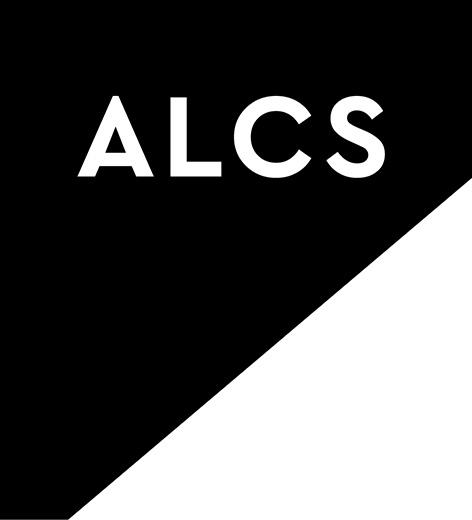 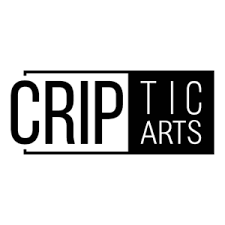 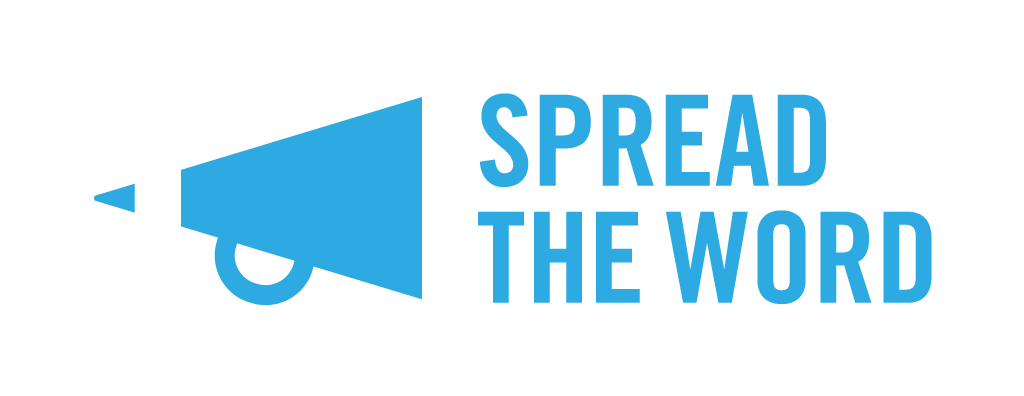 